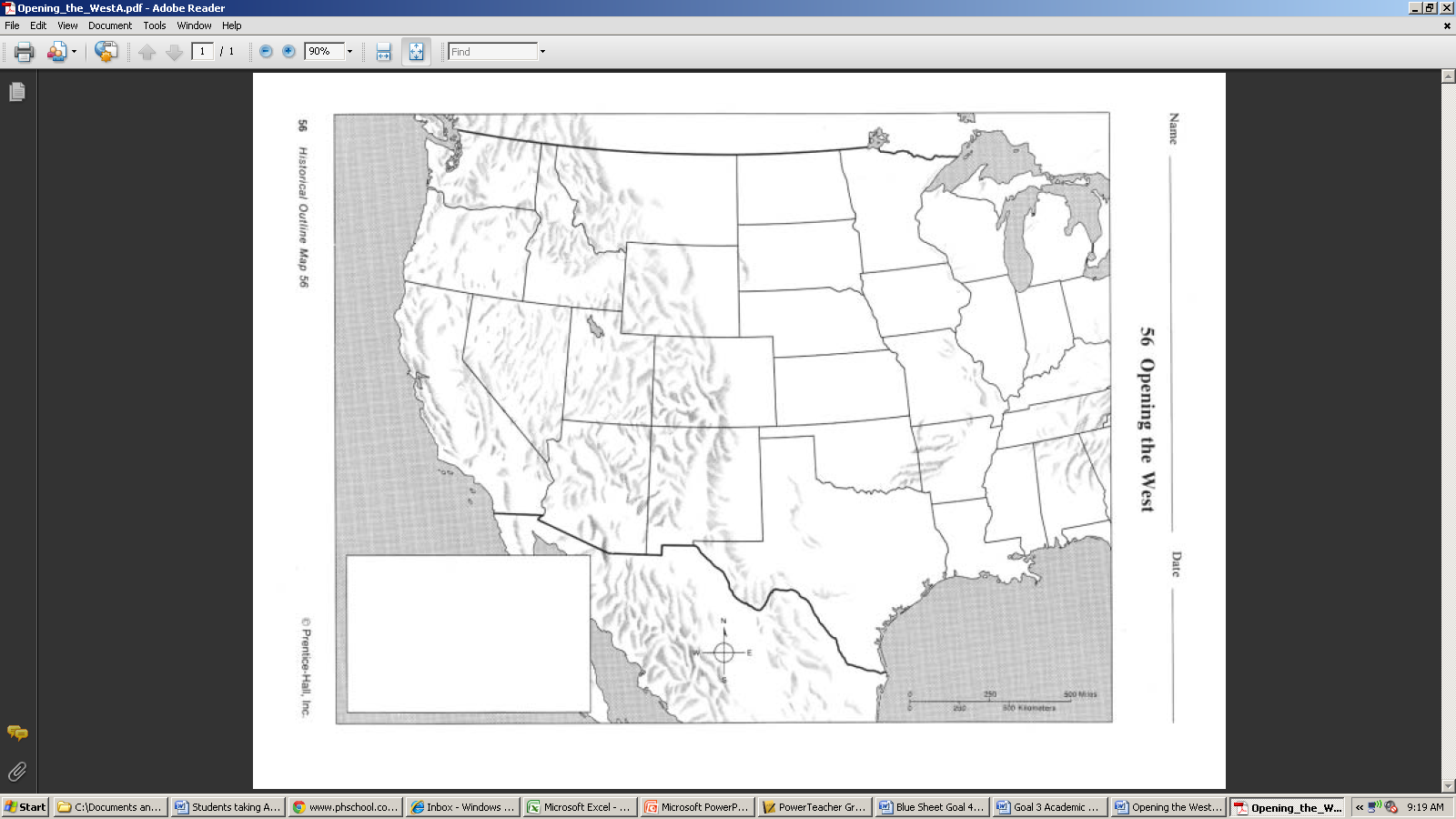 U.S. History – Cultures Clash on the Prairie
Homesteader__________________________________________________________________________________________________________________________________________________________Soddy  ____________________________________________________________________________Bonanza Farm ___________________________________________________________________________1858Discovery of Gold in Colorado1864Sand Creek Massacre1868Treaty of Fort Laramie1874Invasion by gold miners of the Sioux’s sacred Black Hills1876George A. Custer’s Last Stand1887The policy of assimilation formalized in the Dawes Act1890The death of Sitting Bull; the Battle of Wounded KneeSettling the Great PlainsSettling the Great PlainsLand grants given to the railroadsThe Homestead Act and related laws pass in 1870Inventions and improvements in farm technologyThe Morill Land Grant Acts and Hatch ActHardships Faced by Frontier FarmersHardships Faced by Frontier FarmersHardships Faced by Frontier FarmersHardships Faced by Frontier Farmers